EMS Master Chef Hunter & Gatherer Menu Battle Project 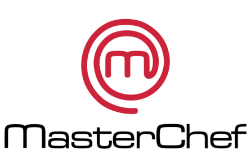 Task:Imagine that you are part of a tribe of Hunters & Gatherers.  The chief has called for a feast to celebrate the abundant food sources in all of his lands, but is not quite sure what should be on the menu.  He has decided that there must be a competition among the various tribes in his lands to determine what will be on the menu.  Your tribe now looks to you to lead them to victory in the first ever EMS Master Chef Hunter and Gatherer Menu Battle Project.  In order to be victorious, you will need to:Create a restaurant menu using the hunter/gather skills, tools, flora and fauna available to your tribe. Choose any theme for your menu (fast food, food truck, fine dining, buffet, delivery).Create a menu that only uses the ingredients available to your tribe.Make a three course menu including a beverage list. Process:Spend a short amount of time (15 Mins) researching the environment that you live in, tools you have and food sources available.Design a list of dishes using the tools you have and the food sources you can hunt/gatherer.Turn the dishes into a menu.Remember that your menu should be visually appealing to both the eye and the stomach.The Tribes:There will be 6 different tribes competing, each with a different list of tools, flora, and fauna.Tribe 1: The NeanderthalsTribe 2: Pacific Island HoppersTribe 3: Australian AboriginesTribe 4: North American Great PlainsTribe 5: South East Asian CoastalTribe 6: Masai-Mara African TribeTribe 1: Neanderthal TribeLocation: French Alps 175,000 Years agoTIP: Think Paleo!Tribe 2: Pacific Island HoppersLocation: Easter Island , Hawaii, cook Islands , Fiji, New Zealand, Tonga, Samoa. 2,000 years agoTIP: Think All you can eat!Tribe 3: Australian AboriginesLocation: Northern Australia and Papua New Guinea 50,000 years agoTIP: SURF & TURFTribe 4: North American Great PlainsLocation: North American central great plains 12,000 years agoTIP: Super Size MeTribe 5: South East Asian CoastalLocation: River Mouth South East Asia 20, 000 Years agoTIP: SEA FOOD SURPRISETribe 6: Masai-Mara African TribeLocation: Northern Kenya, East Africa, 10,000 Years agoTip: Think African BBQEMS Master Chef Hunter & Gatherer Menu Battle Project Checklist Choose a theme for your menu: fast food, food truck, fine dining, buffet, delivery.Create a cover for your menu that includes:The EMS Master Chef LogoThe name of your restaurant (be creative with this)A picture or logo for your specific restaurant.Create a section on your menu for Appetizers that includes:At least 3 different Appetizers (remember to be creative with the ingredients that you have access to).A brief (one sentence) description of each dish.A picture of at least one of the dishes in this section.A price for each of the dishes.Create a section on your menu for Soups & Salads that includes:At least 3 different Soups & Salads (remember to be creative with the ingredients that you have access to).A brief (one sentence) description of the dish.A picture of at least one of the dishes in this section.A price for the dish.Create a section on your menu for Main Course Entrees that includes:At least 3 different Main Course Entrees (remember to be creative with the ingredients that you have access to).A brief (one sentence) description of each dish.A picture of at least one of the dishes in this section.A price for the dish. Create a section on your menu for Desserts that includes:At least 3 different Desserts (remember to be creative with the ingredients that you have access to).A brief (one sentence) description of each dish.A picture of at least one of the dishes in this section.A price for the dish.Create a section on your menu for Beverages that includes:At least 3 different Beverages (remember to be creative with the ingredients that you have access to).A brief (one sentence) description of each dish.A picture of at least one of the dishes in this section.A price for the dish.Finally, make sure your menu has plenty of bright, bold color, and is neatly done.This will be due on Wednesday, February 14, 2018.EMS Master Chef Hunter & Gatherer Menu Battle Project Rubric Basic Tool Kit: stone, wood and bone.Fire (cooking)KnivesSpearsclubsAxeBowls Scrapping toolsBasketsLeather rope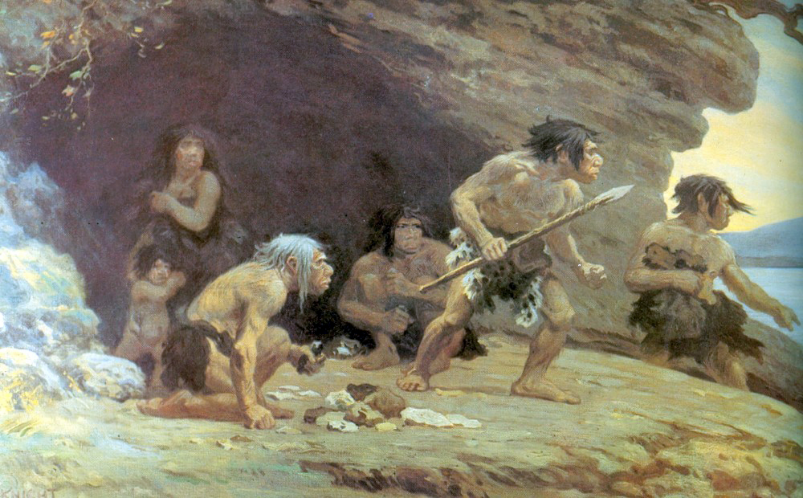 Fauna68 species of mammals including chamois, ibex, hares, marmots , lynx , Irish elk , Mammoth, cave bear and wolves.231 species of birds including: Crows, magpies, pigeons, owls, golden eagle.Edible FloraChicory, sorrel, Pine nuts, strawberries, black berries, wild asparagus, Mushrooms.Basic Tool Kit: Whale bone, Jade, stone, wood.FireSpearsToothed/bladed clubsKnivesHarpoonNetLine and hookBowlsbaskets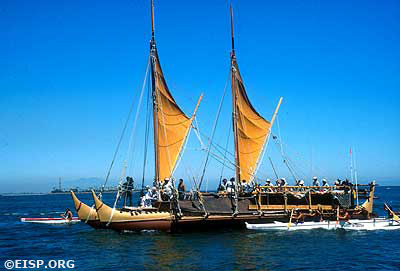 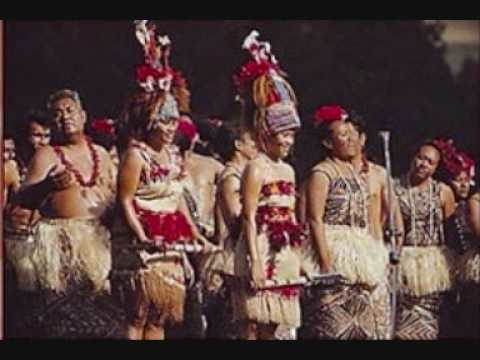 Fauna: Moa, Dodo, mutton birds, Seal, penguin, whale, sea cow, flying fox, turtle, crab, clams, shrimp, reef fish, tuna, sea snail.Edible Flora: Yam, Taro, Banana, plantain, Coconut , pineapple, bread fruit, ferns, sugar cane. Tool Kit: Wood, Stone, Hide, Fire (hunting, Cooking)Spears + spear throwersClubBoomerangFish trapBasketBowl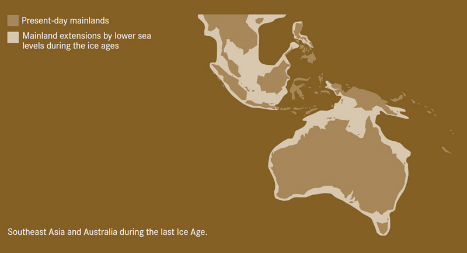 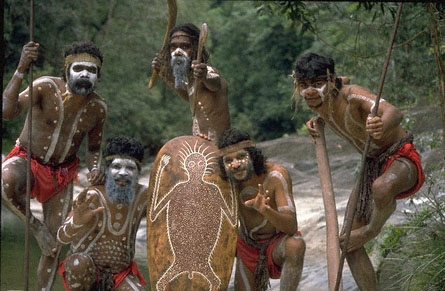 Fauna: Australian Mega Fauna: (Giant versions of Kangaroo, Wombat, Goanna, turtle, magpie geese, python + several large flightless birds Thunder bird. Sea cucumber, Reef fish, Dugong, Oyster, Mussels, Bats, Bees, (honey), ants, grubs, termites.Flora:Gubinge, Green Plum, Pandanus, bush apple, Tamarind, wild passionfruit, Long Yam, Water Lily, Bulrush, Boab nut.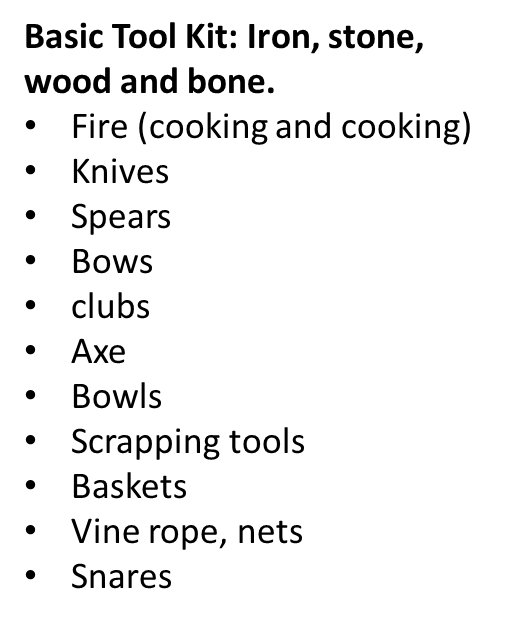 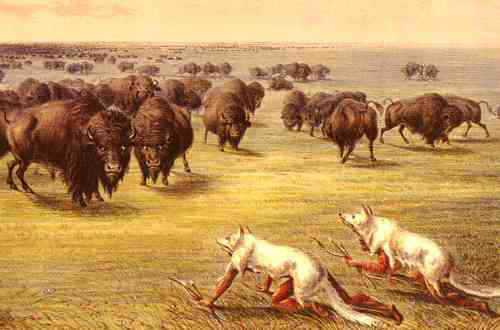 Fauna: Pronghorn Deer, moose, Bison, Giant Beaver, grouse, turkey, Gopher, Mole, wood chuck, Prairie Dog, bat.Edible Flora: Prairie Turnip, groundnut, Yucca, Jerusalem Artichoke, Wild Onion, Sun flower, Lambs quarters, milkweed, wild Plum, New Jersey tea.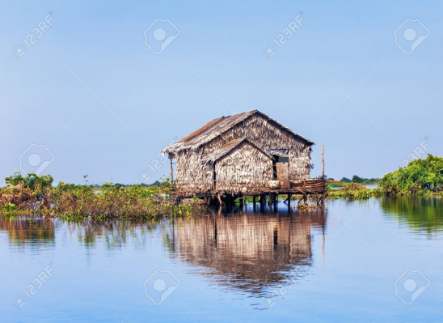 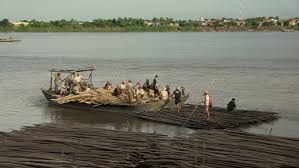 Fauna: Fish, Eel, turtle, snake, shrimp, crab, grasshopper, tarantula, silk worm, water bug, bat, frog, toad, pheasant, duck, wild boar, ox.Flora:Mangosteen, Langat, Jackfruit, Wood Apple, Snake beans, chili, coconut, Star Fruit, dragon fruit, Durian, Banana, Bok Choi, soya bean, bitter melon, globe eggplant, squash, wombok, sesame, baby corn, carrot. Basic Tool Kit: Iron, stone, wood and bone.Fire (cooking and cooking)KnivesSpearsBowsclubsAxeBowls Scrapping toolsBasketsVine rope, netsSnares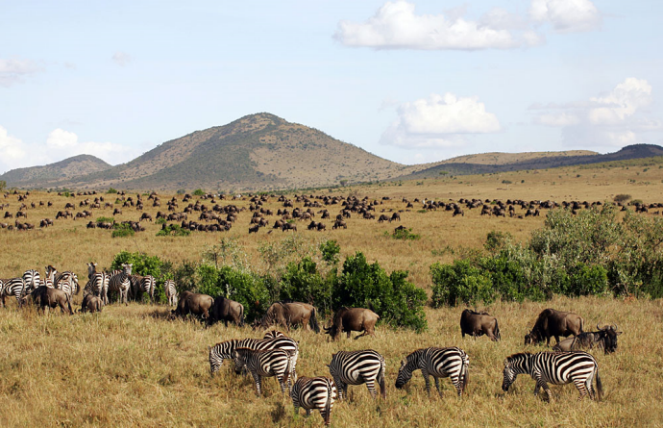 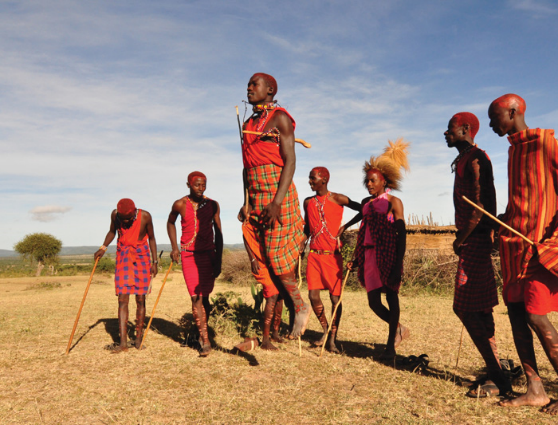 Fauna: Elephant, Hippo, Wildebeest, Zebra, Giraffe, Gazelle,  Pangolin, Buffalo, Warthog, Hare, Porcupine, mouse, Bat, Ostrich, Vervet monkey, Baboon, Termites, Bees ( Honey)Edible Flora: baobab nuts, Gingerbread plum, sour plum, Sausage Tree, Coffee bush, Okra, Melon, wild cucumber, Gourd.ClaimExceedingMeetingApproachingBeginningRecall and synthesize unit content knowledge to communicate ideas about the world.Student can accurately recall 95% or more of content in unit as evidenced by teacher determined assessment.Student can accurately recall 75% - 94%of content in unit as evidenced by teacher determined assessment.Student can accurately recall 51% - 74% of content in unit as evidenced by teacher determined assessment.Student can accurately recall 50% or less of content in unit as evidenced by teacher determined assessment.EvidenceExceedingMeetingApproachingBeginningFind evidence in order to defend a claim.Given a source(s) student can identify two pieces of evidence that clearly support a claim.Given a source(s) student can identify one piece of evidence that clearly supports a claim.Given a source(s) student can identify one piece of evidence that attempts to support a claim.Given a source(s) student can identify one piece of evidence.ReasoningExceedingMeetingApproachingBeginningJustify (Explain) claims with evidence from primary and secondary sources.Justifies claims using at least two appropriate, direct pieces of evidence from a set of teacher provided sources.Justifies claims using at least one appropriate, direct piece of evidence from a set of teacher provided sources.Justifies claims using at least one appropriate, direct piece of evidence from a set of teacher provided sources with teacher guidance.Justifies claims using generalizations, with limited or no appropriate, direct evidence.